   Queens Head Kids Menu2 Courses £8.95Battered Fish Freshly Baked Pizza with up to 3 ToppingsChicken Dippers with BBQ SauceMacaroni CheeseHomemade Beefburger in a Bunwith Lettuce, Tomato and CheeseAll served with a choice of:Chips, New Potatoes or Garlic BreadAndBaked Beans, Corn on the Cob, Vegetables, or Salad*****Sticky Toffee Pudding (With Custard, Cream or Ice Cream)2 Scoops of Vanilla Ice Cream with Strawberry or Chocolate SauceWarm Chocolate Fudge Cake with Vanilla Ice CreamChocolate Brownie Sundae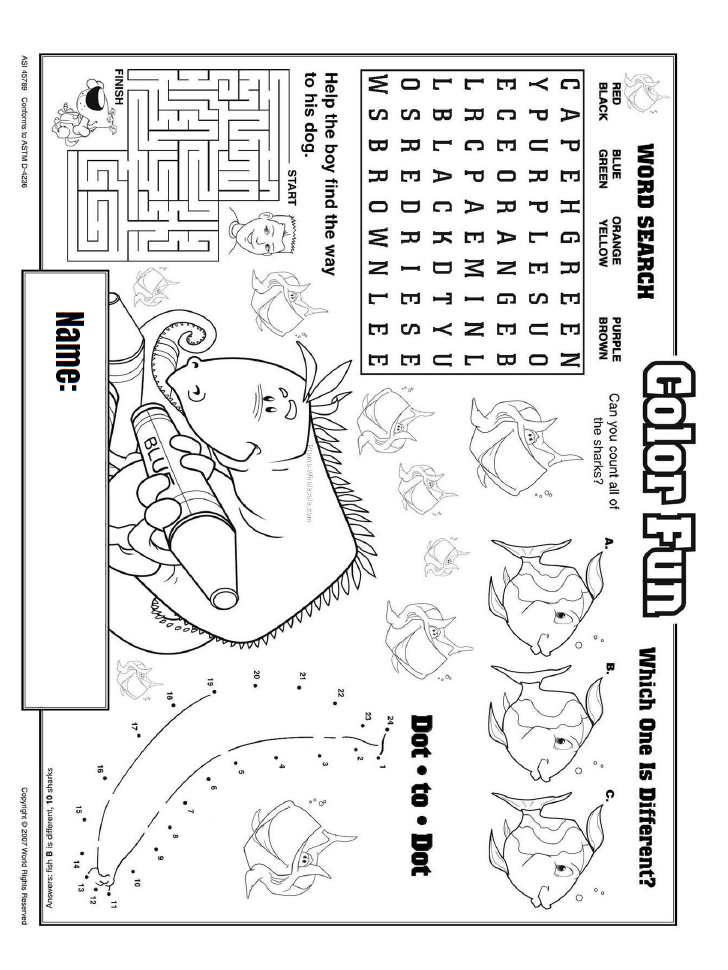 